Puzzle-Parts of the body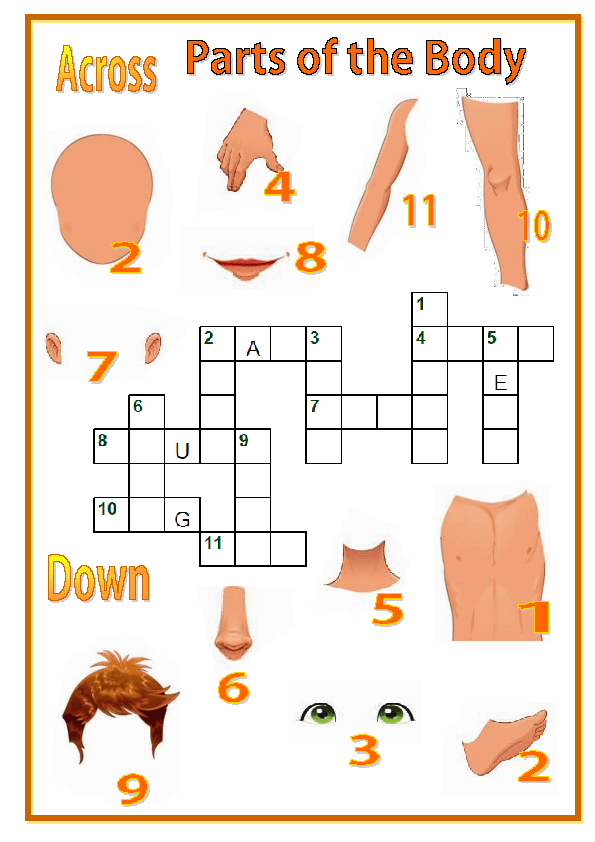 